Муниципальное  дошкольное образовательное учреждение«Детский сад № 225»Проект«Мир сказок»для первой младшей группы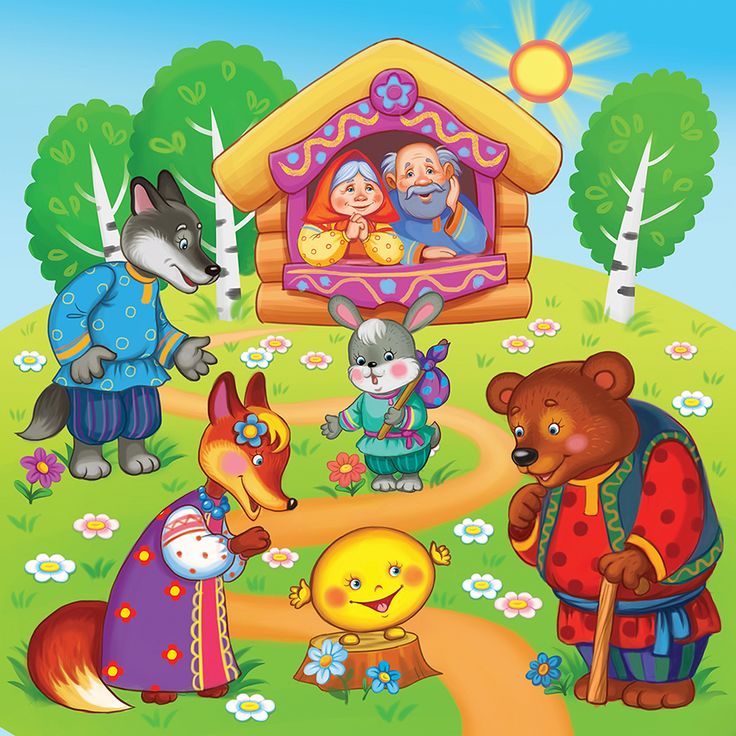 Разработала и провелавоспитатель: Моржухина Н.И.г. Ярославль, 2021Цель: развитие интереса у детей к сказкам, создание условий для активного использования сказок в деятельности детей.Приобщаясь к традиционному русскому фольклору через устное народное творчество ребёнок не только овладевает родным языком, осваивает его красоту, но и приобщается к культуре своего народа.Именно сказки являются материалом для обучения детей родной речи.Сказка - необходимый элемент духовной жизни ребёнка. Входя в мир чудес и волшебства, ребёнок погружается в глубины своей души. Русские народные сказки, вводя детей в круг необыкновенных событий, превращений, происходящих с их героями, выражают глубокие моральные идеи. Они учат доброму отношению к людям, показывают высокие чувства и стремления. К. И. Чуковский писал, что цель сказочника, и в первую очередь народного – «воспитать в ребенке человечность – эту дивную способность человека волноваться чужим несчастьям, радоваться радостям другого, переживать чужую судьбу, как свою».Встреча детей с героями сказок не оставит их равнодушными. Желание помочь попавшему в беду герою, разобраться в сказочной ситуации – всё это стимулирует умственную деятельность ребёнка, развивает интерес к предмету. В результате сопереживания у ребёнка появляются не только новые знания, но и самое главное - новое эмоциональное отношение к окружающему: к людям, предметам, явлениям. Из сказок дети черпают множество познаний: первые представления о времени и пространстве, о связи человека с природой, предметным миром. Дети сталкиваются с такими сложнейшими явлениями и чувствами, любовь и ненависть; гнев и сострадание. Форма изображения этих явлений особая, сказочная, доступная пониманию ребенка, а высота проявлений, нравственный смысл остаются подлинными, «взрослыми». Поэтому те уроки, которые дает сказка, — это уроки на всю жизнь и для больших, и для маленьких.Язык сказок отличается большой живописностью: в нем много метких сравнений, эпитетов, образных выражений, диалогов, песенок, ритмичных повторов, которые помогают ребенку запомнить сказку. Данный проект поможет развить у детей устную речь, его фантазию и воображение, повлияет на духовное развитие, научит определенным нравственным нормам.Задачи:- способствовать формированию интереса к книгам, сказкам.- развивать элементы детского творчества в продуктивной деятельности.- воспитывать навыки аккуратного общения с книгой.Вид проекта: творческо-познавательный, краткосрочныйУчастники проекта: дети 1 младшей группы, воспитатель, родители.Срок реализации проекта: краткосрочный (09.03.2021 – 12.03. 2021)Формы реализации:чтение сказок;театрализация сказок;подвижные, пальчиковые  и дидактические игры;сюжетно-ролевые игры;просмотр мультфильмов, презентаций;беседы, ситуативные разговоры.Ожидаемые результаты:- познакомить с фольклором русского народа;- способствовать накоплению у детей эстетического и эмоционального опыта, при чтении и обсуждении сказок;- развивать артистические способности посредствам участия в простых инсценировках сказок;- развивать образное мышление, фантазию, творческие способности;- совершенствовать ситуативно-деловую форму общения со взрослыми.Этапы реализации проекта:Подготовительный этап:Для педагога:определение темы, целей и задач, содержания проекта, прогнозирование результата;выяснение возможностей, средств, необходимых для реализации проекта, определение содержания, длительности проекта и участия в нем родителей; изучение методической литературы по данной теме.Для детей:Вживание детей в игровую ситуацию.Для родителей:Оказание помощи в подборке материалов о роли сказок в жизни детей.II – этап: основной III. Заключительный этапДля педагога: Подведение итогов и анализ деятельности;Обсуждение перспектив развития.Для детей:Коллективное творчество как результат проектной деятельности.Для родителей:Участие родителей в анкетировании «Удовлетворенность родителей качеством оказания образовательной услуги по данной теме» (для определения результативности работы).Дни неделиСовместная деятельность с детьмиВзаимодействие с родителямиВторникЧтение сказки «Репка» с рассматриванием иллюстраций- Беседа «Книги – лучшие друзья»- Дидактическая игра «Кто за кем?»-Раскрашивание раскрасок по сказке.-Информация для родителей в папке - передвижке «Читаем детям сказки»Акция «Подари книгу со сказками в группу»СредаЧтение сказки «Колобок» с рассматриванием иллюстраций- Пальчиковая игра « Мы лепили колобок»- Рисование «Дорожка для Колобка»- Подвижная игра «По ровненькой дорожке»Конструирование  «Дом для сказочных героев»ЧетвергЧтение сказки «Теремок» с рассматриванием иллюстраций.- Театрализация сказки «Теремок»- Беседа о жизни лесных зверей- Дидактическая игра «Кто как кричит? »- Просмотр мультфильма по сказке.Кукольный театр руками родителейПятницаЧтение сказки «Курочка ряба» с рассматриванием иллюстраций-Дидактическая игра «Сложи картинку»Пальчиковая игра «Курочка Ряба»- Подвижная игра «Вышла курочка гулять» - Лепка на тему: « Яичко Курочки рябы»Консультация «Какие сказки читать ребёнку на ночь»